ATZINUMS Nr. 22/12-3.8/89par atbilstību ugunsdrošības prasībāmAtzinums iesniegšanai derīgs sešus mēnešus.Atzinumu var apstrīdēt viena mēneša laikā no tā spēkā stāšanās dienas augstākstāvošai amatpersonai:Atzinumu saņēmu:20____. gada ___. ___________*DOKUMENTS PARAKSTĪTS AR DROŠU ELEKTRONISKO PARAKSTU UN SATURLAIKA ZĪMOGU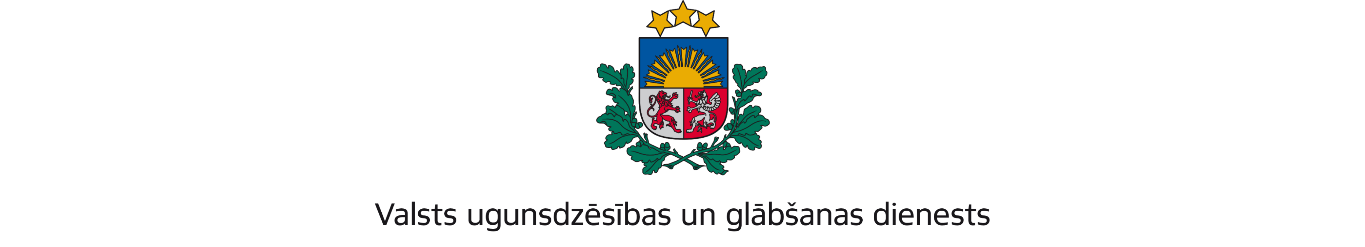 KURZEMES REĢIONA PĀRVALDEGanību iela 63/67, Liepāja, LV-3401; tālr.:63404475; e-pasts: kurzeme@vugd.gov.lv, www.vugd.gov.lvKuldīgaLIEPĀJAS BAPTISTU PĀVILA DRAUDZE(izdošanas vieta)(juridiskās personas nosaukums vai fiziskās personas vārds, uzvārds)31.05.2024.Reģistrācijas Nr. 90000095458(datums)(juridiskās personas reģistrācijas numurs)Kuršu iela 19, Liepāja(juridiskās vai fiziskās personas adrese)1.Apsekots: Alsungas pamatskolas ēkas telpas ar kadastra apzīmējuma Nr. 62420080449001  (turpmāk – Objekts).(apsekoto būvju, ēku vai telpu nosaukums)2.Adrese: Skolas iela  11,  Alsunga, Kuldīgas novads, LV-33013.Īpašnieks (valdītājs): Kuldīgas novada pašvaldība,(juridiskās personas nosaukums vai fiziskās personas vārds, uzvārds)reģistrācijas Nr. 90000035590, Baznīcas iela 1, Kuldīga, LV-3301.(juridiskās personas reģistrācijas numurs un adrese vai fiziskās personas adrese)4.Iesniegtie dokumenti: nometnes vadītāja Agneses Lēvaldes 2024.gada 28. maija iesniegums, kas Valsts ugunsdzēsības un glābšanas dienesta Kurzemes reģiona pārvaldē (turpmāk – VUGD KRP) reģistrēts ar Nr. 22/12-1.4/372.5.Apsekoto būvju, ēku vai telpu raksturojums: 3 stāvu ēka, kas aprīkota ar automātisko ugunsgrēka atklāšanas un trauksmes signalizācijas sistēmu, nodrošināta ar pārnēsājamiem ugunsdzēsības aparātiem, evakuācijas plāniem un evakuācijas izejām.Diennakts nometne “The Original”07.07.2024.-13.07.2024.Maksimālais dalībnieku skaits: 306.Pārbaudes laikā konstatētie ugunsdrošības prasību pārkāpumi: 6.1. Objekta elektroinstalācija netiek uzturēta darba kārtībā, bet tieši - nav novērstas neatbilstības, kas norādītas pārbaudes aktā par Elektroinstalācijas izolācijas pretestības, cilpas "fāze–nulle" pilnās pretestības, zemējumietaises pretestības, zemējumvada nepārtrauktības saites un zibensaizsardzības sistēmas pārbaudes akts  (pamatojums – darba veicējs Andris Zemke sert.Nr.4-04010, 2023.gada 13.oktobra sagatavotais un objektam izdotais  “Elektroinstalācijas izolācijas pretestības, cilpas "fāze–nulle" pilnās pretestības, zemējumietaises pretestības, zemējumvada nepārtrauktības saites un zibensaizsardzības sistēmas pārbaudes akts”un veikta atkārtota pārbaude, kā rezultātā ir pārkāpts Ministru kabineta 2016.gada 19.aprīļa noteikumi Nr.238 „Ugunsdrošības noteikumi” (turpmāk – Ugunsdrošības noteikumi) 54.punkts.6.2. Objekta ventilācijas iekārtu telpā (3.stāvā) tiek uzglabāti priekšmeti (sadzīves priekšmeti, kastes), kā rezultātā ir pārkāpts Ugunsdrošības noteikumu 99.2.apakšpunkts.6.3. Objektā pie sporta zāles esošā ugunsaizsardzības sistēmu manuālās tālvadības iedarbināšanas ierīce nav nodrošināta ar paskaidrojošu uzrakstu valsts valodā un apzīmēta ar Ugunsdrošības noteikumu 1.pielikumam 4.6. zīmi “Ugunsaizsardzības sistēmas manuālā iedarbināšanas ierīce, kā rezultātā ir pārkāpts Ugunsdrošības noteikumu 136.punkts.6.4. Objektā vairākās vietās evakuācijas ceļi nav apzīmēti ar Ugunsdrošības noteikumu 1.pielikuma evakuācijas ceļu zīmēm, kā rezultātā ir pārkāpts Ugunsdrošības noteikumu 244.punkts.6.5. Objekta kāpņu telpā no 2.stāva uz 3.stāvu novietoti priekšmeti un galdi, kā rezultātā ir pārkāpts Ugunsdrošības noteikumu 246.8.apakšpunkts.7.Slēdziens: Objekts neatbilst ugunsdrošības prasībām.8.Atzinums izsniegts saskaņā ar: Ministru kabineta 2009.gada 1.septembra noteikumu Nr.981 “Bērnu nometņu organizēšanas un darba kārtība” 8.5.apakšpunkta prasībām.(normatīvais akts un punkts saskaņā ar kuru izdots atzinums)9.Atzinumu paredzēts iesniegt: Valsts izglītības satura centrā.(iestādes vai institūcijas nosaukums, kur paredzēts iesniegt atzinumu)Valsts ugunsdzēsības un glābšanas dienesta Kurzemes reģiona pārvaldes priekšniekam, Ganību ielā 63/67, Liepājā, LV-3401.(amatpersonas amats un adrese)VUGD KRP Ugunsdrošības uzraudzības un civilās aizsardzības nodaļas inspektore*I.Kirfa(amatpersonas amats)(paraksts)(v. uzvārds)(juridiskās personas pārstāvja amats, vārds, uzvārds vai fiziskās personas vārds, uzvārds; vai atzīme par nosūtīšanu)(paraksts)